School Games News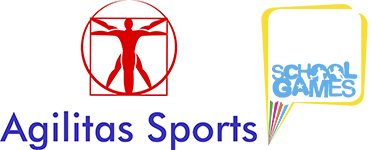 Year 3/4 Football Festival for Spalding/Holbeach/Long Sutton Primary Schools - Tue 27th March 2018.88 pupils from 7 schools across Spalding, Holbeach and Long Sutton visited The Peele Community College in Long Sutton on Tuesday to take part in a Year 3/4 Football festival.Schools were asked to send pupils who don't usually get a chance to compete and those with little previous football experience. Upon arrival the pupils were all split into 16 little groups and went off for a warm ups and a training session lead by 18 Sports Leader students from The Peele.The 16 teams then played 4 matches each against others throughout the day and had a great time putting their new skills into practice.School Games Organiser Rupert Gibson noted, "It was brilliant to see so many young pupils who don't normally get a chance having such a good time. I hope this will encourage them to take part in more sport. The Young Leaders from Y9 did an outstanding  job leading warm ups, training their teams and refereeing the matches "."Huge thanks to the teachers who came and to The Peele Community College for hosting the event and providing the leaders who did an excellent job".For further details of all local School Games news and events please go to www.agilitassports.com